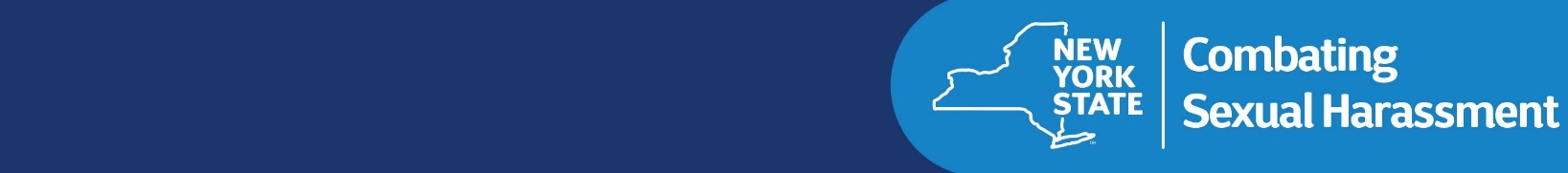 The contents herein include:	Policy – To be provided to all employees upon hiring. Pages 1 through 9.Policy Poster – to be posted prominently at Town of Hampton’s main office and any other applicable work locations. Page 9.Complaint Form – to be available at Town of Hampton’s main office and on Town of Hampton’s website. Pages 10 and 11.Interactive Training Programs – Minimum standards for director training and for employee training - For new hires and annual. Pages 12 and 13.Model Sexual Harassment Prevention Training Programs. Pages 14 through 36.Form: Record of Reception: Sexual Harassment Prevention Policy and Training. Page 37PolicyThe Town of Hampton is committed to maintaining a workplace free from sexual harassment. Sexual harassment is a form of workplace discrimination. All employees are required to work in a manner that prevents sexual harassment in the workplace. This Policy is one component of the Town of Hampton’s commitment to a discrimination-free work environment. Sexual harassment is against the law and all employees have a legal right to a workplace free from sexual harassment and employees are urged to report sexual harassment by filing a complaint internally with the TOWN OF HAMPTON. Employees can also file a complaint with a government agency or in court under federal, state or local antidiscrimination laws.The Town of Hampton’s policy applies to all employees, applicants for employment, interns, whether paid or unpaid, contractors and persons conducting business, regardless of immigration status, with the Town of Hampton. In the remainder of this document, the term “employees” refers to this collective group.Sexual harassment will not be tolerated. Any employee or individual covered by this policy who engages in sexual harassment or retaliation will be subject to remedial and/or disciplinary action (e.g., counseling, suspension, termination).Retaliation Prohibition: No person covered by this Policy shall be subject to adverse action because the employee reports an incident of sexual harassment, provides information, or otherwise assists in any investigation of a sexual harassment complaint. The Town of Hampton will not tolerate such retaliation against anyone who, in good faith, reports or provides information about suspected sexual harassment. Any employee of the TOWN OF HAMPTON who retaliates against anyone involved in a sexual harassment investigation will be subjected to disciplinary action, up to and including termination. All employees, paid or unpaid interns, or non-employees working in the workplace who believe they have been subject to such retaliation should inform the Town of Hampton’s Town Supervisor. All employees, paid or unpaid interns or non-employees who believe they have been a target of such retaliation may also seek relief in other available forums, as explained below in the section on Legal Protections.Sexual harassment is offensive, is a violation of our policies, is unlawful, and may subject the TOWN OF HAMPTON to liability for harm to targets of sexual harassment. Harassers may also be individually subject to liability. Employees of every level who engage in sexual harassment, including managers and supervisors who engage in sexual harassment or who allow such behavior to continue, will be penalized for such misconduct.The TOWN OF HAMPTON will conduct a prompt and thorough investigation that ensures due process for all parties, whenever management receives a complaint about sexual harassment, or otherwise knows of possible sexual harassment occurring. The TOWN OF HAMPTON will keep the investigation confidential to the extent possible. Effective corrective action will be taken whenever sexual harassment is found to have occurred. All employees, including managers and supervisors, are required to cooperate with any internal investigation of sexual harassment.All employees are encouraged to report any harassment or behaviors that violate this policy. The TOWN OF HAMPTON will provide all employees a complaint form for employees to report harassment and file complaints. The Town of Hampton’s administration is required to report any complaint that they receive, or any harassment that they observe or become aware of, to the Town of Hampton’s Board Chairperson.This policy applies to all employees, paid or unpaid interns, and non-employees and all must follow and uphold this policy. This policy must be provided to all employees and should be posted prominently in all work locations to the extent practicable (for example, in a main office, not an offsite work location) and be provided to employees upon hiring.What Is “Sexual Harassment”?Sexual harassment is a form of sex discrimination and is unlawful under federal, state, and (where applicable) local law. Sexual harassment includes harassment on the basis of sex, sexual orientation, self-identified or perceived sex, gender expression, gender identity and the status of being transgender.Sexual harassment includes unwelcome conduct which is either of a sexual nature, or which is directed at an individual because of that individual’s sex when:Such conduct has the purpose or effect of unreasonably interfering with an individual’s work performance or creating an intimidating, hostile or offensive work environment, even if the reporting individual is not the intended target of the sexual harassment;Such conduct is made either explicitly or implicitly a term or condition of employment; orSubmission to or rejection of such conduct is used as the basis for employment decisions affecting an individual’s employment.A sexually harassing hostile work environment includes, but is not limited to, words, signs, jokes, pranks, intimidation or physical violence which are of a sexual nature, or which are directed at an individual because of that individual’s sex. Sexual harassment also consists of any unwanted verbal or physical advances, sexually explicit derogatory statements or sexually discriminatory remarks made by someone which are offensive or objectionable to the recipient, which cause the recipient discomfort or humiliation, which interfere with the recipient’s job performance.Sexual harassment also occurs when a person in authority tries to trade job benefits for sexual favors. This can include hiring, promotion, continued employment or any other terms, conditions or privileges of employment. This is also called “quid pro quo” harassment.Any employee who feels harassed should report so that any violation of this policy can be corrected promptly. Any harassing conduct, even a single incident, can be addressed under this policy.Examples of sexual harassmentThe following describes some of the types of acts that may be unlawful sexual harassment and that are strictly prohibited:Physical acts of a sexual nature, such as:Touching, pinching, patting, kissing, hugging, grabbing, brushing against another employee’s body or poking another employee’s body;Rape, sexual battery, molestation or attempts to commit these assaults.Unwanted sexual advances or propositions, such as:Requests for sexual favors accompanied by implied or overt threats concerning the target’s job performance evaluation, a promotion or other job benefits or detriments;Subtle or obvious pressure for unwelcome sexual activities.Sexually oriented gestures, noises, remarks or jokes, or comments about a person’s sexuality or sexual experience, which create a hostile work environment.Sex stereotyping occurs when conduct or personality traits are considered inappropriate simply because they may not conform to other people's ideas or perceptions about how individuals of a particular sex should act or look.Sexual or discriminatory displays or publications anywhere in the workplace, such as:Displaying pictures, posters, calendars, graffiti, objects, promotional material, reading materials or other materials that are sexually demeaning or pornographic. This includes such sexual displays on workplace computers or cell phones and sharing such displays while in the workplace.Hostile actions taken against an individual because of that individual’s sex, sexual orientation, gender identity and the status of being transgender, such as:Interfering with, destroying or damaging a person’s workstation, tools or equipment, or otherwise interfering with the individual’s ability to perform the job;Sabotaging an individual’s work;Bullying, yelling, name-calling.Who can be a target of sexual harassment?Sexual harassment can occur between any individuals, regardless of their sex or gender. New York Law protects employees, paid or unpaid interns, and non-employees, including independent contractors, and those employed by companies contracting to provide services in the workplace. Harassers can be a superior, a subordinate, a coworker or anyone in the workplace including an independent contractor, contract worker, vendor, client, customer or visitor.Where can sexual harassment occur?Unlawful sexual harassment is not limited to the physical workplace itself. It can occur while employees are traveling for business or at employer sponsored events or parties. Calls, texts, emails, and social media usage by employees can constitute unlawful workplace harassment, even if they occur away from the workplace premises, on personal devices or during non-work hours.RetaliationUnlawful retaliation can be any action that could discourage a worker from coming forward to make or support a sexual harassment claim. Adverse action need not be job-related or occur in the workplace to constitute unlawful retaliation (e.g., threats of physical violence outside of work hours). Such retaliation is unlawful under federal, state, and (where applicable) local law. The New York State Human Rights Law protects any individual who has engaged in “protected activity.” Protected activity occurs when a person has:made a complaint of sexual harassment, either internally or with any anti-discrimination agency; testified or assisted in a proceeding involving sexual harassment under the Human Rights Law or other anti-discrimination law; opposed sexual harassment by making a verbal or informal complaint to management, or by simply informing a supervisor or manager of harassment; reported that another employee has been sexually harassed; or encouraged a fellow employee to report harassment.Even if the alleged harassment does not turn out to rise to the level of a violation of law, the individual is protected from retaliation if the person had a good faith belief that the practices were unlawful. However, the retaliation provision is not intended to protect persons making intentionally false charges of harassment.Reporting Sexual HarassmentPreventing sexual harassment is everyone’s responsibility. The TOWN OF HAMPTON cannot prevent or remedy sexual harassment unless it knows about it. Any employee, paid or unpaid intern or non-employee who has been subjected to behavior that may constitute sexual harassment is encouraged to report such behavior to the Town of Hampton’s Town Supervisor or Deputy Town Supervisor. Anyone who witnesses or becomes aware of potential instances of sexual harassment should report such behavior to the Town of Hampton’s Director or Board Chairperson.Reports of sexual harassment may be made verbally or in writing. A form for submission of a written complaint is attached to this Policy & Program, and all employees are encouraged to use this complaint form. Employees who are reporting sexual harassment on behalf of other employees should use the complaint form and note that it is on another employee’s behalf.Employees, paid or unpaid interns or non-employees who believe they have been a target of sexual harassment may also seek assistance in other available forums, as explained below in the section on Legal Protections.Supervisory ResponsibilitiesAll supervisors and managers who receive a complaint or information about suspected sexual harassment, observe what may be sexually harassing behavior or for any reason suspect that sexual harassment is occurring, are required to report such suspected sexual harassment to the Town of Hampton’s Town Supervisor.In addition to being subject to discipline if they engaged in sexually harassing conduct themselves, supervisors and managers will be subject to discipline for failing to report suspected sexual harassment or otherwise knowingly allowing sexual harassment to continue. Supervisors and managers will also be subject to discipline for engaging in any retaliation.Complaint and Investigation of Sexual HarassmentAll complaints or information about sexual harassment will be investigated, whether that information was reported in verbal or written form. Investigations will be conducted in a timely manner, and will be confidential to the extent possible.An investigation of any complaint, information or knowledge of suspected sexual harassment will be prompt and thorough, commenced immediately and completed as soon as possible. The investigation will be kept confidential to the extent possible. All persons involved, including complainants, witnesses and alleged harassers will be accorded due process, as outlined below, to protect their rights to a fair and impartial investigation. Any employee may be required to cooperate as needed in an investigation of suspected sexual harassment. The TOWN OF HAMPTON will not tolerate retaliation against employees who file complaints, support another’s complaint or participate in an investigation regarding a violation of this policy.While the process may vary from case to case, investigations should be done in accordance with the following steps:Upon receipt of complaint, the Town of Hampton’s Town Supervisor will conduct an immediate review of the allegations, and take any interim actions (e.g., instructing the respondent to refrain from communications with the complainant), as appropriate. If complaint is verbal, encourage the individual to complete the “Complaint Form” in writing. If he or she refuses, prepare a Complaint Form based on the verbal reporting.If documents, emails or phone records are relevant to the investigation, take steps to obtain and preserve them. Request and review all relevant documents, including all electronic communications.Interview all parties involved, including any relevant witnesses; Create a written documentation of the investigation (such as a letter, memo or email), which contains the following:A list of all documents reviewed, along with a detailed summary of relevant documents;A list of names of those interviewed, along with a detailed summary of their statements;A timeline of events;A summary of prior relevant incidents, reported or unreported; andThe basis for the decision and final resolution of the complaint, together with any corrective action(s).Keep the written documentation and associated documents in a secure and confidential location.Promptly notify the individual who reported and the individual(s) about whom the complaint was made of the final determination and implement any corrective actions identified in the written document.Inform the individual who reported of the right to file a complaint or charge externally as outlined in the next section.Legal Protections And External RemediesSexual harassment is not only prohibited by the TOWN OF HAMPTON but is also prohibited by state, federal, and, where applicable, local law.Aside from the internal process at the TOWN OF HAMPTON, employees may also choose to pursue legal remedies with the following governmental entities. While a private attorney is not required to file a complaint with a governmental agency, you may seek the legal advice of an attorney.In addition to those outlined below, employees in certain industries may have additional legal protections. State Human Rights Law (HRL)The Human Rights Law (HRL), codified as N.Y. Executive Law, art. 15, § 290 et seq., applies to all employers in New York State with regard to sexual harassment, and protects employees, paid or unpaid interns and non-employees, regardless of immigration status. A complaint alleging violation of the Human Rights Law may be filed either with the Division of Human Rights (DHR) or in New York State Supreme Court.Complaints with DHR may be filed any time within one year of the harassment. If an individual did not file at DHR, they can sue directly in state court under the HRL, within three years of the alleged sexual harassment. An individual may not file with DHR if they have already filed a HRL complaint in state court.Complaining internally to the TOWN OF HAMPTON does not extend your time to file with DHR or in court. The one year or three years is counted from date of the most recent incident of harassment.You do not need an attorney to file a complaint with DHR, and there is no cost to file with DHR.DHR will investigate your complaint and determine whether there is probable cause to believe that sexual harassment has occurred. Probable cause cases are forwarded to a public hearing before an administrative law judge. If sexual harassment is found after a hearing, DHR has the power to award relief, which varies but may include requiring your employer to take action to stop the harassment, or redress the damage caused, including paying of monetary damages, attorney’s fees and civil fines.DHR’s main office contact information is: NYS Division of Human Rights, One Fordham Plaza, Fourth Floor, Bronx, New York 10458. You may call (718) 741-8400 or visit: www.dhr.ny.gov.Contact DHR at (888) 392-3644 or visit dhr.ny.gov/complaint for more information about filing a complaint. The website has a complaint form that can be downloaded, filled out, notarized and mailed to DHR. The website also contains contact information for DHR’s regional offices across New York State. Civil Rights Act of 1964The United States Equal Employment Opportunity Commission (EEOC) enforces federal anti-discrimination laws, including Title VII of the 1964 federal Civil Rights Act (codified as 42 U.S.C. § 2000e et seq.). An individual can file a complaint with the EEOC anytime within 300 days from the harassment. There is no cost to file a complaint with the EEOC. The EEOC will investigate the complaint, and determine whether there is reasonable cause to believe that discrimination has occurred, at which point the EEOC will issue a Right to Sue letter permitting the individual to file a complaint in federal court. The EEOC does not hold hearings or award relief, but may take other action including pursuing cases in federal court on behalf of complaining parties. Federal courts may award remedies if discrimination is found to have occurred. In general, private employers must have at least 15 employees to come within the jurisdiction of the EEOC.An employee alleging discrimination at work can file a “Charge of Discrimination.” The EEOC has district, area, and field offices where complaints can be filed. Contact the EEOC by calling 1-800-669-4000 (TTY: 1-800-669-6820), visiting their website at www.eeoc.gov or via email at info@eeoc.gov.If an individual filed an administrative complaint with DHR, DHR will file the complaint with the EEOC to preserve the right to proceed in federal court.Local ProtectionsMany localities enforce laws protecting individuals from sexual harassment and discrimination. An individual should contact the county, city or town in which they live to find out if such a law exists. For example, employees who work in New York City may file complaints of sexual harassment with the New York City Commission on Human Rights. Contact their main office at Law Enforcement Bureau of the NYC Commission on Human Rights, 40 Rector Street, 10th Floor, New York, New York; call 311 or (212) 306-7450; or visit www.nyc.gov/html/cchr/html/home/home.shtml.Contact the Local Police DepartmentIf the harassment involves unwanted physical touching, coerced physical confinement or coerced sex acts, the conduct may constitute a crime. Contact the local police department.Policy Poster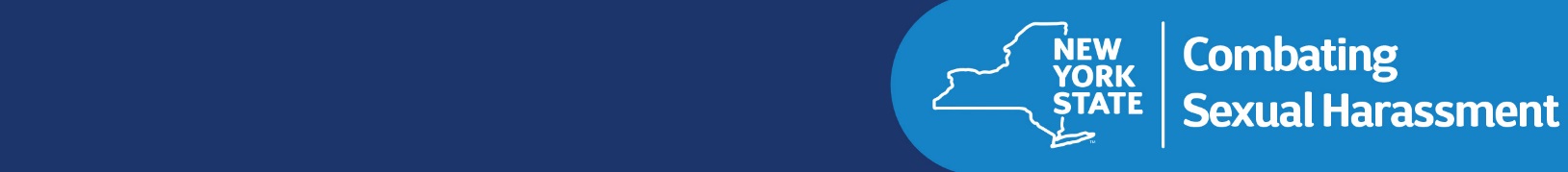 Sexual harassment is against the law.All employees have a legal right to a workplace free from sexual harassment, and TOWN OF HAMPTON is committed to maintaining a workplace free from sexual harassment.Per New York State Law, the TOWN OF HAMPTON has a sexual harassment prevention policy in place that protects you. This policy applies to all employees, paid or unpaid interns and non-employees in our workplace, regardless of immigration status.If you believe you have been subjected to or witnessed sexual harassment, you are encouraged to report the harassment to the Town of Hampton’s Town Supervisor so we can take action.Our complete policy and complaint forms may be found: On the Town of Hampton’s website (www.hamptonny.org), or in the offices of the Town of Hampton’s Town of Supervisor. If you have questions and to make a complaint, please contact: Town of Hampton’s Director or Board Chairperson.For contact information:
Contact the Town of Hampton’s Supervisor:
2629 State Route 22a, Hampton NY
(518) 282-9702
www.hamptonnyorg.orgFor more information and additional resources, please visit:www.HamptonNy.org.orgwww.ny.gov/programs/combating-sexual-harassment-workplaceComplaint FormTOWN OF HAMPTON’S SEXUAL HARASSMENT PREVENTIONCOMPLAINT FORM TO REPORT ALLEGED INCIDENTS OF SEXUAL HARASSMENTIf you believe that you have been subjected to sexual harassment, you are encouraged to complete this form and submit it to the Town of Hampton Town Supervisor. You will not be retaliated against for filing a complaint.If you are more comfortable reporting verbally or in another manner, your Town of Hampton Town Supervisor should complete this form, provide you with a copy and follow its sexual harassment prevention policy by investigating the claims as outlined at the end of this form.For additional resources, visit: ny.gov/programs/combating-sexual-harassment-workplace COMPLAINANT INFORMATIONName: 	     	Work Address:       	Work Phone: 	     Job Title: 	     	Email: 	     Select Preferred Communication Method:         Email   Phone   In personSUPERVISORY INFORMATIONImmediate Supervisor’s Name:      	Title: 	     Work Phone: 	     	Work Address:      COMPLAINT INFORMATIONYour complaint of Sexual Harassment is made about:Name: 	     	Title: 	     Work Address:       				Work Phone:      Relationship to you: Supervisor   Subordinate   Co-Worker   OtherPlease describe what happened and how it is affecting you and your work. Please use additional sheets of paper if necessary and attach any relevant documents or evidence.Date(s) sexual harassment occurred:      Is the sexual harassment continuing? Yes NoPlease list the name and contact information of any witnesses or individuals who may have information related to your complaint:The last question is optional, but may help the investigation.Have you previously complained or provided information (verbal or written) about related incidents? If yes, when and to whom did you complain or provide information?If you have retained legal counsel and would like us to work with them, please provide their contact information.Signature: __________________________	Date: __________________Instructions for EmployersIf you receive a complaint about alleged sexual harassment, follow the Town of Hampton sexual harassment prevention policy. An investigation involves:Speaking with the employeeSpeaking with the alleged harasserInterviewing witnessesCollecting and reviewing any related documentsWhile the process may vary from case to case, all allegations will be investigated promptly and resolved as quickly as possible. The investigation will be kept confidential to the extent possible.Document the findings of the investigation and basis for your decision along with any corrective actions taken and notify the employee and the individual(s) against whom the complaint was made. This may be done via email.Interactive Training ProgramsAs of Oct. 9, 2018, each employee must receive training on an annual basis. Employers should provide employees with training in the language spoken by their employees.  All employees must complete the model training or a comparable training that meets the minimum standards by Oct. 9, 2019.Minimum Standards for Sexual Harassment prevention TrainingEvery employer in the State of New York is required to provide employees with sexual harassment prevention training pursuant to Section 201-g of the Labor Law. An employer that does not use the model training developed by the State Department of Labor and Division of Human Rights must ensure that the training that they use meets or exceeds the following minimum standards. The training must: be interactive; include an explanation of sexual harassment consistent with guidance issued by the Department of Labor in consultation with the Division of Human Rights;  include examples of conduct that would constitute unlawful sexual harassment;  include information concerning the federal and state statutory provisions concerning sexual harassment and remedies available to victims of sexual harassment;  include information concerning employees’ rights of redress and all available forums for adjudicating complaints; and include information addressing conduct by supervisors and any additional responsibilities for such supervisors. This training program is required Town of Hampton employees, Board members and committee members and is to be interactive and will allow for employees to actively engage in the training, i.e. Q&A, quizzes, group discussion, etc..Sexual Harassment Training Programs will include, at a minimum, the following:Review of Policy with specific interactive discussions on:What is sexual harassment, we need to address sexual harassment and its consistency with applicable local and state lawsExamples of sexual harassment that would constitute unlawful sexual harassmentExplain zero tolerance policy and sexual harassment is considered a form of employee misconductComplaint and investigation of sexual harassmentApplication of policy – sanctions will be enforced against individuals engaging in sexual harassment and managerial personnel who knowingly allow such behavior to continueWho can be a target of sexual harassmentWhere can sexual harassment occurReporting  sexual harassment and available remedies – inform employees of their rights of redress and all available forums for adjudicating sexual harassment complaints administratively and judiciallyWhat is retaliation prohibition – retaliation against individuals who complain of sexual harassment or who testify or assist in any investigation or proceeding involving sexual harassment is unlawfulSupervisory responsibilitiesNew York state Division of Human RightsUnited States Equal Employment Opportunity CommissionLocal protectionsNotes: Town of Hampton employees, Board members and committee members are required to provide their signature that they have participated in this training. The Town of Hampton must provide each employee, Board member and committee member with this policy in the language that is spoken by their employees.The Town of Hampton is to hold training certification records for a minimum of three years.Model Sexual Harassment Prevention Training Three forms:Text: October 2018 edition: New York State: Combating Sexual Harassment. See attached pages 15 – 36.PowerPoint: Town of Hampton Sexual Harassment Prevention Training and Case Studies. See saved files.Videos: show or download: www.ny.gov/combating-sexual-harassment-workplace/employersEvery employer in New York State is required to provide employees with sexual harassment prevention training.The videos below, which may be watched via YouTube or downloaded, meet all state minimum training requirements except one: the videos alone are NOT considered interactive. If you are using this video to meet the training requirements, you must also: ask questions of employees as part of the program; accommodate questions asked by employees, with answers provided in a timely manner; or require feedback from employees about the training and the materials presented.During this interactive portion, employers should be prepared to address questions raised by employees including those specific to their industry, questions about the organization’s reporting process and  questions about how hypothetical cases would be handled.Sexual Harassment Prevention Training Part 1Download Part 1Sexual Harassment Prevention Training Part 2: Case StudiesDownload Part 2 Purpose of this Model Training New York State is a national leader in the fight against sexual harassment in the workplace and the 2019 Budget includes legislation to further combat it.  Under the new law, every employer in New York State is now required to establish a sexual harassment prevention policy pursuant to Section 201-g of the Labor Law. The Department of Labor in consultation with the Division of Human Rights has established a model sexual harassment prevention policy for employers to adopt, available at www.ny.gov/programs/combating-sexualharassment-workplace. Or, employers may adopt a similar policy that meets or exceeds the minimum standards of the model policy. In addition, every employer in New York State is now required to provide employees with sexual harassment prevention training pursuant to Section 201-g of the Labor Law. The Department of Labor in consultation with the Division of Human Rights has established this model training for employers to use. Or, employers may use a training program that meets or exceeds the minimum standards of the model training. An employer’s sexual harassment prevention training must be interactive, meaning it requires some level of feedback by those being trained.  The training, which may be presented to employees individually or in groups; in person, via phone or online; via webinar or recorded presentation, should include as many of the following elements as possible: • Ask questions of employees as part of the program; • Accommodate questions asked by employees, with answers provided in a timely manner; • Require feedback from employees about the training and the materials presented. How to Use This Training This model training is presented in a variety of formats, giving employers maximum flexibility to deliver the training across a variety of worksite settings, while still maintaining a core curriculum.  Available training elements include: 1. Script for in-person group training, available in PDF and editable Word formats 2. PowerPoint to accompany the script, available online and for download, also in PDF 3. Video presentation, viewable online and for download 4. FAQs, available online to accompany the training, answering additional questions that arise Sexual Harassment Prevention Training | Page 2Instructions for Employers • This training is meant to be a model that can be used as is, or adapted to meet the specific needs of each organization. • Training may include additional interactive activities, including an opening activity, role playing or group discussion. • If specific employer policies or practices differ from the content in this training, the training should be modified to reflect those nuances, while still including all of the minimum elements required by New York State law (shown on Page 4). • The training should detail any internal process employees are encouraged to use to complain and include the contact information for the specific name(s) and office(s) with which employees alleging harassment should file their complaints. • It should also be modified to reflect the work of the organization by including, for example, industry specific scenarios. • To every extent possible, this training should be given consistently (using the same delivery method) across each organization’s workforce to ensure understanding at every level and at every location. • It is every employer’s responsibility to ensure all employees are trained to employer’s standards and familiar with the organization’s practices. • All employees must complete initial sexual harassment prevention training before Oct. 9, 2019. • All employees must complete an additional training at least once per year. This may be based on calendar year, anniversary of each employee’s start date or any other date the employer chooses. • All new employees should complete sexual harassment prevention training as quickly as possible. • Employers should provide employees with training in the language spoken by their employees. When an employee identifies as a primary language one for which a template training is not available from the State, the employer may provide that employee an English-language version. However, as employers may be held liable for the conduct of all of their employees, employers are strongly encouraged to provide a the policy and training in the language spoken by the employee. • On occasion, a participant may share a personal or confidential experience during the training. If this happens, the trainer should interrupt and recommend the story be discussed privately and with the appropriate office contact. After the training, follow up with this individual to ensure they are aware of the proper reporting steps. Managers and supervisors must report all incidents of harassment. Sexual Harassment Prevention Training | Page 3Minimum Training Standards Checklist An employer that does not use this model training -- developed by the State Department of Labor and State Division of Human Rights -- must ensure their training meets or exceeds the following minimum standards. The training must: □ Be interactive; □ Include an explanation of sexual harassment consistent with guidance issued by the Department of Labor in consultation with the Division of Human Rights;  □ Include examples of unlawful sexual harassment;  □ Include information concerning the federal and state statutory provisions concerning sexual harassment and remedies available to targets of sexual harassment;  □ Include information concerning employees’ rights of redress and all available forums for adjudicating complaints; and □ Include information addressing conduct by supervisors and additional responsibilities for supervisors. Sexual Harassment Prevention Training | Page 4NEW YORK STATE Sexual Harassment Prevention Training   ELEMENT 1: TRAINING SCRIPT OCTOBER 2018 EDITION Sexual Harassment Prevention Training | Page 5Table of Contents Trainer Introduction .......................................................................................................................... 7 Sexual Harassment in the Workplace .. ...................................................................................... 7 What is Sexual Harassment? ...................................................................................................... 8 Hostile Environment .................................................................................................................... 8 Quid Pro Quo Sexual Harassment .............................................................................................. 9 Who can be the Target of Sexual Harassment? ......................................................................... 9 Who can be the Perpetrator of Sexual Harassment? ............................................................... 10 Where Can Workplace Sexual Harassment Occur? ................................................................. 10 Sex Stereotyping ....................................................................................................................... 10 Retaliation ................................................................................................................................. 11 What is Retaliation? ....................................................... .......................................................... 11 What is Not Retaliation ............................................................................................................. 11 The Supervisor's Responsibility ................................................................. .............................. 12 Mandatory Reporting ................................................................................................................ 12 What Should I Do If I Am Harassed? ........................................................................................ 12 What Should I Do If I Witness Sexual Harassment? ........ ........................................................ 13 Investigation and Corrective Action ..........................................................  .............................. 14 Investigation Process ................................................................................................................ 14 Additional Protections and Remedies........................................................................................ 15 New York State Division of Human Rights (DHR) .................................................................... 15 United States Equal Employment Opportunity Commission (EEOC) ....................................... 15 Local Protections ...................................................................................................................... 15 Other Types of Workplace Harassment .................................................................................... 16 Summary.................................................................................................................................... 16 Sexual Harassment Case Studies ............................................................................................ 17 Example 1: Not Taking “No” for an Answer .............................................................................. 17 Example 2: The Boss with a Bad Attitude ................................................................................. 18 Example 3: No Job for a Woman? ............................................................................................ 19 Example 4: Too Close for Comfort .......................................................................... ................. 20 Example 5: A Distasteful Trade ................................................................................................ 21 Example 6: An Issue about Appearances ................................................................................. 22 Sexual Harassment Prevention Training | Page 6Trainer Introduction • Welcome to our annual training on sexual harassment prevention.   • My name is _____[name]_____ and I am the _____[title]____ at _____[organization]_____. • In recent years, the topic of sexual harassment in the workplace has been brought into the national spotlight, bringing with it renewed awareness about the serious and unacceptable nature of these actions and the severe consequences that follow. • The term “sexual harassment” may mean different things to different people, depending on your life experience. • Certain conduct may seem acceptable or have seemed acceptable in the past. That does not mean it is acceptable to the people we work with. • The purpose of this training is to set forth a common understanding about what is and what is not acceptable in our workplace. Sexual Harassment in the Workplace • New York State has long been committed to ensuring that all individuals have an equal opportunity to enjoy a fair, safe and productive work environment. • Laws and policies help ensure that diversity is respected and that everyone can enjoy the privileges of working in New York State. • Preventing sexual harassment is critical to our continued success. Sexual harassment will not be tolerated. • This means any harassing behavior will be investigated and the perpetrator or perpetrators will be told to stop. • It also means that disciplinary action may be taken, if appropriate. If the behavior is sufficiently serious, disciplinary action may include termination. • Repeated behavior, especially after an employee has been told to stop, is particularly serious and will be dealt with accordingly. • This interactive training will help you better understand what is considered sexual harassment. • It will also show you how to report sexual harassment in our workplace, as well as your options for reporting workplace sexual harassment to external state and federal agencies that enforce anti-discrimination laws. • These reports will be taken seriously and promptly investigated, with effective remedial action taken where appropriate. Sexual Harassment Prevention Training | Page 7What is Sexual Harassment? • Sexual harassment is a form of sex discrimination and is unlawful under federal, state, and (where applicable) local law. • Sexual harassment includes harassment on the basis of sex, sexual orientation, self-identified or perceived sex, gender expression, gender identity and the status of being transgender. • Sexual harassment includes unwelcome conduct which is either of a sexual nature, or which is directed at an individual because of that individual’s sex when: Such conduct has the purpose or effect of unreasonably interfering with an individual’s work performance or creating an intimidating, hostile or offensive work environment, even if the reporting individual is not the intended target of the sexual harassment; Such conduct is made either explicitly or implicitly a term or condition of employment; or Submission to or rejection of such conduct is used as the basis for employment decisions affecting an individual’s employment. • There are two main types of sexual harassment. Hostile Environment  • A hostile environment on the basis of sex may be created by any action previously described, in addition to unwanted words, signs, jokes, pranks, intimidation, physical actions or violence, either of a sexual nature or not of a sexual nature, directed at an individual because of that individual’s sex. • Hostile environment sexual harassment includes: Sexual or discriminatory displays or publications anywhere in the workplace, such as displaying pictures, posters, calendars, graffiti, objects, promotional material, reading materials or other materials that are sexually demeaning or pornographic. This includes such sexual displays on workplace computers or cell phones and sharing such displays while in the workplace. This also includes sexually oriented gestures, noises, remarks, jokes or comments about a person’s sexuality or sexual experience. Hostile actions taken against an individual because of that individual’s sex, such as: Rape, sexual battery, molestation or attempts to commit these assaults. Physical acts of a sexual nature (including, but not limited to, touching, pinching, patting, grabbing, kissing, hugging, brushing against another employee’s body or poking another employee’s body)  Sexual Harassment Prevention Training | Page 8Interfering with, destroying or damaging a person’s workstation, tools or equipment, or otherwise interfering with the individual’s ability to perform the job; Sabotaging an individual’s work; Bullying, yelling, name-calling. Quid Pro Quo Sexual Harassment • Quid pro quo sexual harassment occurs when a person in authority trades, or tries to trade, job benefits for sexual favors. • Quid pro quo is a legal term meaning a trade. • This type of harassment occurs between an employee and someone with authority, like a supervisor, who has the ability to grant or withhold job benefits. • Quid pro quo sexual harassment includes: Offering or granting better working conditions or opportunities in exchange for a sexual relationship Threatening adverse working conditions (like demotions, shift alterations or work location changes) or denial of opportunities if a sexual relationship is refused Using pressure, threats or physical acts to force a sexual relationship Retaliating for refusing to engage in a sexual relationship Who can be the Target of Sexual Harassment? • Sexual harassment can occur between any individuals, regardless of their sex or gender. • New York Law protects employees, paid or unpaid interns, and non-employees, including independent contractors, and those employed by companies contracting to provide services in the workplace. Sexual Harassment Prevention Training | Page 9Who can be the Perpetrator of Sexual Harassment? • The perpetrator of sexual harassment can be anyone in the workplace: • The harasser can be a coworker of the recipient • The harasser can be a supervisor or manager • The harasser can be any third-party, including: a non-employee, intern, vendor, building security, client, customer or visitor. Where Can Workplace Sexual Harassment Occur? • Harassment can occur whenever and wherever employees are fulfilling their work responsibilities, including in the field, at any employer-sponsored event, trainings, conferences open to the public and office parties. • Employee interactions during non-work hours, such as at a hotel while traveling or at events after work can have an impact in the workplace. • Locations off site and off-hour activities can be considered extensions of the work environment. • Employees can be the target of sexual harassment through calls, texts, email and social media. • Harassing behavior that in any way affects the work environment is rightly the concern of management. Sex Stereotyping • Sex stereotyping occurs when conduct or personality traits are considered inappropriate simply because they may not conform to other people's ideas or perceptions about how individuals of either sex should act or look. • Harassing a person because that person does not conform to gender stereotypes as to “appropriate” looks, speech, personality, or lifestyle is sexual harassment. • Harassment because someone is performing a job that is usually performed, or was performed in the past, mostly by persons of a different sex, is sex discrimination.  Sexual Harassment Prevention Training | Page 10Retaliation • Any employee who has engaged in “protected activity” is protected by law from being retaliated against because of that “protected activity.” • “Protected activities” with regard to harassment include: Making a complaint to a supervisor, manager or another person designated by your employer to receive complaints about harassment Making a report of suspected harassment, even if you are not the target of the harassment Filing a formal complaint about harassment Opposing discrimination Assisting another employee who is complaining of harassment Providing information during a workplace investigation of harassment, or testifying in connection with a complaint of harassment filed with a government agency or in court What is Retaliation? • Retaliation is any action taken to alter an employee’s terms and conditions of employment (such as a demotion or harmful work schedule or location change) because that individual engaged in any of the above protected activities. Such individuals should expect to be free from any negative actions by supervisors, managers or the employer motivated by these protected activities. • Retaliation can be any such adverse action taken by the employer against the employee, that could have the effect of discouraging a reasonable worker from making a complaint about harassment or discrimination. • The negative action need not be job-related or occur in the workplace, and may occur after the end of employment, such as an unwarranted negative reference. What is Not Retaliation • A negative employment action is not retaliatory merely because it occurs after the employee engages in protected activity. • Employees continue to be subject to all job requirements and disciplinary rules after having engaged in such activity.  Sexual Harassment Prevention Training | Page 11 The Supervisor's Responsibility • Supervisors and managers are held to a high standard of behavior. This is because: They are placed in a position of authority by the employer and must not abuse that authority. Their actions can create liability for the employer without the employer having any opportunity to correct the harassment. They are required to report any harassment that is reported to them or which they observe. They are responsible for any harassment or discrimination that they should have known of with reasonable care and attention to the workplace for which they are responsible. They are expected to model appropriate workplace behavior. Mandatory Reporting • Supervisors must report any harassment that they observe or know of, even if no one is objecting to the harassment. • If a supervisor or manager receives a report of harassment, or is otherwise aware of harassment, it must be promptly reported to the employer, without exception, Even if the supervisor or manager thinks the conduct is trivial Even if the harassed individual asks that it not be reported • Supervisors and managers will be subject to discipline for failing to report suspected sexual harassment or otherwise knowingly allowing sexual harassment to continue.  • Supervisors and managers will also be subject to discipline for engaging in any retaliation. What Should I Do If I Am Harassed? • We cannot stop harassment in the workplace unless management knows about the harassment. It is everyone’s responsibility. • You are encouraged to report harassment to a supervisor, manager or other another person designated by your employer to receive complaints (as outlined in the sexual harassment prevention policy) so the employer can take action. • Behavior does not need to be a violation of law in order to be in violation of the policy. Sexual Harassment Prevention Training | Page 12• We will provide you with a complaint form to report harassment and file complaints, but if you are more comfortable reporting verbally or in another manner, we are still required to follow the sexual harassment prevention policy by investigating the claims. • If you believe that you have been subjected to sexual harassment, you are encouraged to complete the Complaint Form and submit it to: [Person or office designated] [Contact information for designee or office] [How the Complaint Form can be submitted] • You may also make reports verbally. • Once you submit this form or otherwise report harassment, our organization must follow its sexual harassment prevention policy and investigate any claims. • You should report any behavior you experience or know about that is inappropriate, as described in this training, without worrying about whether or not if it is unlawful harassment. • Individuals who report or experience harassment should cooperate with management so a full and fair investigation can be conducted and any necessary corrective action can be taken. • If you report harassment to a manager or supervisor and receive an inappropriate response, such as being told to “just ignore it,” you may take your complaint to the next level as outlined in our policy under “Legal Protections And External Remedies.” • Finally, if you are not sure you want to pursue a complaint at the time of potential harassment, document the incident to ensure it stays fresh in your mind. What Should I Do If I Witness Sexual Harassment? • Anyone who witnesses or becomes aware of potential instances of sexual harassment should report it to a supervisor, manager or designee. • It can be uncomfortable and scary, but it is important to tell coworkers "that's not okay" when you are uncomfortable about harassment happening in front of you. • It is unlawful for an employer to retaliate against you for reporting suspected sexual harassment or assisting in any investigation.  Sexual Harassment Prevention Training | Page 13Investigation and Corrective Action • Anyone who engages in sexual harassment or retaliation will be subject to remedial and/or disciplinary action, up to and including termination. • [Name of Company] will investigate all reports of harassment, whether information was reported in verbal or written form. • An investigation of any complaint should be commenced immediately and completed as soon as possible. • The investigation will be kept confidential to the extent possible. • Any employee may be required to cooperate as needed in an investigation of suspected sexual harassment. o It is illegal for employees who participate in any investigation to be retaliated against. Investigation Process • Our organization also has a duty to take appropriate steps to ensure that harassment will not occur in the future. Here is how we will investigate claims. • [Person or office designated] will conduct an immediate review of the allegations, and take any interim actions, as appropriate • Relevant documents, emails or phone records will be requested, preserved and obtained. • Interviews will be conducted with parties involved and witnesses • Investigation is documented as outlined in the sexual harassment policy • The individual who complained and the individual(s) accused of sexual harassment are notified of final determination and that appropriate administrative action has been taken.  Sexual Harassment Prevention Training | Page 14Additional Protections and Remedies • In addition to what we’ve already outlined, employees may also choose to pursue outside legal remedies as suggested below. New York State Division of Human Rights (DHR) • A complaint alleging violation of the Human Rights Law may be filed either with DHR or in New York State Supreme Court. • Complaints may be filed with DHR any time within one year of the alleged sexual harassment. You do not need to have an attorney to file. • If an individual did not file at DHR, they can sue directly in state court under the Human Rights Law, within three years of the alleged sexual harassment.• An individual may not file with DHR if they have already filed a Human Rights Law complaint in state court. • For more information, visit: www.dhr.ny.gov. United States Equal Employment Opportunity Commission (EEOC) • An individual can file a complaint with the EEOC anytime within 300 days from the alleged sexual harassment.  You do not need to have an attorney to file. • A complaint must be filed with the EEOC before you can file in federal court.  • For more information, visit: www.eeoc.gov.• NOTE: If an individual files an administrative complaint with DHR, DHR will automatically file the complaint with the EEOC to preserve the right to proceed in federal court. Local Protections • Many localities enforce laws protecting individuals from sexual harassment and discrimination. • You should contact the county, city or town in which you live to find out if such a law exists. • Harassment may constitute a crime if it involves things like physical touching, coerced physical confinement or coerced sex acts. You should also contact the local police department.  Sexual Harassment Prevention Training | Page 15Other Types of Workplace Harassment • Workplace harassment can be based on other things and is not just about gender or inappropriate sexual behavior in the workplace. • Any harassment or discrimination based on a protected characteristic is prohibited in the workplace and may lead to disciplinary action against the perpetrator. Protected characteristics include age, race, creed, color, national origin, sexual orientation, military status, sex, disability, marital status, domestic violence victim status, gender identity and criminal history. • Much of the information presented in this training applies to all types of workplace harassment. Summary • After this training, all employees are should understand what we have discussed, including: How to recognize harassment as inappropriate workplace behavior The nature of sexual harassment That harassment because of any protected characteristic is prohibited The reasons why workplace harassment is employment discrimination That all harassment should be reported That supervisors and managers have a special responsibility to report harassment. • With this knowledge, all employees can achieve appropriate workplace behavior, avoid disciplinary action, know their rights and feel secure that they are entitled to and can work in an atmosphere of respect for all people. • Find the Complaint Form [insert information here]. • For additional information, visit: ny.gov/programs/combating-sexual-harassmentworkplace  Sexual Harassment Prevention Training | Page 16Sexual Harassment Case Studies • Let’s take a look at a few scenarios that help explain the kind of behaviors that can constitute sexual harassment. • These examples describe inappropriate behavior in the workplace that will be dealt with by corrective action, including disciplinary action. • Remember, it is up to all employees to report inappropriate behavior in the workplace. Example 1: Not Taking “No” for an Answer Li Yan's coworker Ralph has just been through a divorce. He drops comments on a few occasions that he is lonely and needs to find a new girlfriend. Li Yan and Ralph have been friendly in the past and have had lunch together in local restaurants on many occasions. Ralph asks Li Yan to go on a date with him—dinner and a movie. Li Yan likes Ralph and agrees to go out with him. She enjoys her date with Ralph but decides that a relationship is not a good idea. She thanks Ralph for a nice time, but explains that she does not want to have a relationship with him. Ralph waits two weeks and then starts pressuring Li Yan for more dates. She refuses, but Ralph does not stop. He keeps asking her to go out with him. Question 1. When Ralph first asked Li Yan for a date, this was sexual harassment. True or False? FALSE: Ralph's initial comments about looking for a girlfriend and asking Li Yan, a coworker, for a date are not sexual harassment. Even if Li Yan had turned Ralph down for the first date, Ralph had done nothing wrong by asking for a date and by making occasional comments that are not sexually explicit about his personal life.   Question 2. Li Yan cannot complain of sexual harassment because she went on a date with Ralph. True or False? FALSE: Being friendly, going on a date, or even having a prior relationship with a coworker does not mean that a coworker has a right to behave as Ralph did toward Li Yan. She has to continue working with Ralph, and he must respect her wishes and not engage in behavior that has now become inappropriate for the workplace. Li Yan complains to her supervisor, and the supervisor (as required) reports her complaint to the person designated by her employer to receive complaints. Ralph is questioned about his behavior and he apologizes. He is instructed by the designated person to stop. Ralph stops for a while but then starts leaving little gifts for Li Yan on her desk with accompanying love notes. The love notes are not overtly offensive, but Ralph's behavior is starting to make Li Yan nervous, as she is afraid he may start stalking her. Sexual Harassment Prevention Training | Page 17Question 3. Ralph's subsequent behavior with gifts and love notes is not sexual harassment because he has stopped asking Li Yan for dates as instructed. He is just being nice to Li Yan because he likes her. True or False? FALSE: Li Yan should report Ralph's behavior. She was entitled to have effective assistance in getting Ralph to stop his inappropriate workplace behavior. Because Ralph has returned to pestering Li Yan after being told to stop, he could be subject to serious disciplinary action for his behavior. Example 2: The Boss with a Bad Attitude Sharon transfers to a new location with her employer. Her new supervisor, Paul, is friendly and helps her get familiar with her new job duties. After a few days, when no one else is around, Paul comes over to Sharon's work area to chat. Paul talks about what he did last night, which was to go to a strip club. Sharon is shocked that Paul would bring up such a topic in the workplace and says nothing in response. Paul continues talking and says that all the women in the office are so unattractive that he needs to get out and “see some hot chicks” once in a while. He tells Sharon he is glad she joined the staff because, unlike the others, she is “easy on the eyes.” Sharon feels very offended and demeaned that she and the other women in her workplace are being evaluated on their looks by their supervisor. Question 1. Because Paul did not tell Sharon that she is unattractive, he has not harassed her. True or False?  FALSE: Paul has made sexually explicit statements to Sharon, which are derogatory and demeaning to Sharon and her female coworkers. It does not matter that Paul supposedly paid Sharon a “compliment.” The discussion is still highly offensive to Sharon, as it would be to most reasonable persons in her situation.   Question 2. By bringing up his visit to the strip club, Paul is engaging in inappropriate workplace behavior. True or False? TRUE: Simply bringing up the visit to the strip club is inappropriate in the workplace, especially by a supervisor, and it would be appropriate for Sharon to report this conduct. A one-time comment about going to a strip club is behavior that Paul would be told to stop, even though it probably would not rise to the level of unlawful harassment, unless it was repeated on multiple occasions.   Question 3. Paul should be instructed to stop making these types of comments, but this is not a serious matter. True or False? FALSE: Paul's comments about the female employees are a serious matter and show his contempt for women in the workplace. Paul is required to model appropriate behavior, and must not exhibit contempt for employees on the basis of sex or any protected characteristic. Sharon should not have to continue to work for someone she knows harbors such contempt for women, nor should the other employees have to work for such a supervisor. Management should be aware of this, even if the other employees are not, and Paul should be disciplined and, most likely, removed from his current position. Sexual Harassment Prevention Training | Page 18Example 3: No Job for a Woman? Carla works as a licensed heavy equipment operator. Some of her male coworkers think it is fun to tease her. Carla often hears comments like “Watch out, here she comes–that crazy woman driver!” in a joking manner. Also, someone keeps putting a handmade sign on the only port-a-potty at the worksite that says, “Men only.”     Question 1. Women in traditionally male jobs should expect teasing and should not take the joking comments too seriously. True or False? FALSE: Whether Carla is being harassed depends in part on Carla's opinion of the situation; that is, whether she finds the behavior offensive. However, if at any point Carla does feel harassed, she is entitled to complain of the behavior and have it stopped, regardless of whether and for how long she has endured the behavior without complaint. Carla can always say when enough is enough. Question 2. Carla cannot complain, because the site supervisor sometimes joins in with the joking behavior, so she has nowhere to go. True or False? FALSE: Carla can still complain to the supervisor who is then on notice that the behavior bothers Carla and must be stopped. The supervisor's failure to take Carla's complaint seriously, constitutes serious misconduct on his or her part. Carla can also complain directly to the person designated by her employer to receive complaints, either instead of going to the supervisor, or after doing so. The employer is responsible for assuring that all employees are aware of its anti-harassment policies and procedures. Some of Carla's other coworkers are strongly opposed to her presence in the traditionally all-male profession. These coworkers have sometimes said things to her like, “You're taking a job away from a man who deserves it,” “You should be home with your kids,” and “What kind of a mother are you?” Also, someone scratched the word “bitch” on Carla's toolbox. Question 3. These behaviors, while rude, are not sexual harassment because they are not sexual in nature. True or False? FALSE: The behaviors are directed at her because she is a woman and appear to be intended to intimidate her and cause her to quit her job. While not sexual in nature, this harassment is because of her sex and will create a hostile work environment if it is sufficiently severe or frequent.   Carla complains about the jokes and other behaviors, and an investigation is conducted. It cannot be determined who defaced Carla's toolbox. Her coworkers are told to stop their behavior or face disciplinary charges. The supervisor speaks with Carla and tells her to come to him immediately if she has any further problems. Carla then finds that someone has urinated in her toolbox. Sexual Harassment Prevention Training | Page 19Question 4. There is nothing Carla can do because she can't prove who vandalized her toolbox. True or False?  FALSE: Carla should speak to her supervisor immediately, or contact any other person designated by her employer to receive complaints directly. Although the situation has become very difficult, it is the employer’s responsibility to support Carla and seek a solution. An appropriate investigation must be promptly undertaken and appropriate remedial action must follow. Example 4: Too Close for Comfort Keisha has noticed that her new boss, Sarah, leans extremely close to her when they are going over the reports that she prepares. She touches her hand or shoulder frequently as they discuss work. Keisha tries to move away from her in these situations, but she doesn't seem to get the message. Question 1. Keisha should just ignore Sarah’s behavior. True or False? FALSE: If Keisha is uncomfortable with Sarah’s behavior, she has options. If she feels comfortable doing so, she should tell Sarah to please back off because her closeness and touching make her uncomfortable. Another option is to complain directly to a person designated by her employer to receive complaints, who will speak with Sarah. Although this may not be sufficiently severe or pervasive to create an unlawful harassment situation (unless it was repeated by Sarah after she was told to stop), there is no reason for Keisha to be uncomfortable in the workplace. There is no valid reason for Sarah to engage in this behavior. Before Keisha gets around to complaining, Sarah brushes up against her back in the conference room before a meeting. She is now getting really annoyed but still puts off doing anything about it. Later Sarah “traps” Keisha in her office after they finish discussing work by standing between her and the door of the small office. Keisha doesn't know what to do, so she moves past her to get out. As she does so, Sarah runs her hand over Keisha’s breast. Question 2. Sarah’s brushing up against Keisha in the conference room could just be inadvertent and does not give Keisha any additional grounds to complain about Sarah. True or False? FALSE: Sarah is now engaging in a pattern of escalating behavior. Given the pattern of her “too close” and “touching” behavior, it is unlikely that this was inadvertent. Even before being “trapped” in Sarah’s office, Keisha should have reported all of the behaviors she had experienced that had made her uncomfortable. Question 3. Sarah touching Keisha’s breast is inappropriate but is probably not unlawful harassment because it only happened once. True or False? FALSE: Any type of sexual touching is very serious and does not need to be repeated to constitute sexual harassment. Keisha should immediately report it without waiting for it to be repeated. Sarah can expect to receive formal discipline, including possible firing. Sexual Harassment Prevention Training | Page 20 Example 5: A Distasteful Trade The following scenario will explain many aspects of quid pro quo sexual harassment. Tatiana is hoping for a promotion to a position that she knows will become vacant soon. She knows that her boss, David, will be involved in deciding who will be promoted. She tells David that she will be applying for the position, and that she is very interested in receiving the promotion. David says, “We'll see. There will be a lot of others interested in the position.”   A week later, Tatiana and David travel together on state business, including an overnight hotel stay. Over dinner, David tells Tatiana that he hopes he will be able to promote her, because he has always really enjoyed working with her. He tells her that some other candidates “look better on paper” but that she is the one he wants. He tells her that he can “pull some strings” to get her into the job and Tatiana thanks David. Later David suggests that they go to his hotel room for “drinks and some relaxation.” Tatiana declines his “offer.” Question 1. David's behavior could be harassment of Tatiana. True or False? TRUE: David's behavior as Tatiana's boss is inappropriate, and Tatiana should feel free to report the behavior if it made her uncomfortable. It is irrelevant that this behavior occurs away from the workplace. Their relationship is that of supervisor and supervisee, and all their interactions will tend to impact the workplace. David's behavior, at this point, may or may not constitute quid pro quo harassment; David has made no threat that if Tatiana refuses his advance he will handle her promotion any differently. However, his offer to “pull some strings” followed by a request that they go to his hotel room for drinks and relaxation might be considered potentially coercive. Certainly, if David persists in his advances—even if he never makes or carries out any threat or promise about job benefits—then this could create a hostile environment for Tatiana, for which the employer could be strictly liable because David is a management employee. After they return from the trip, Tatiana asks David if he knows when the job will be posted so that she can apply. He says that he is not sure, but there is still time for her to “make it worth his while” to pull strings for her. He then asks, “How about going out to dinner this Friday and then coming over to my place?” Question 2. David engaged in sexual harassment. True or False?  TRUE: It is now evident that David has offered to help Tatiana with her promotion in exchange for sexual favors. Tatiana, who really wants the position, decides to go out with David. Almost every Friday they go out at David's insistence and engage in sexual activity. Tatiana does not want to be in a relationship with David and is only going out with him because she believes that he will otherwise block her promotion. Sexual Harassment Prevention Training | Page 21Question 3. Tatiana cannot complain of harassment because she voluntarily engaged in sexual activity with David. True or False? FALSE: Because the sexual activity is unwelcome to Tatiana, she is a target of sexual harassment. Equally, if she had refused David's advances, she would still be a target of sexual harassment. The offer to Tatiana to trade job benefits for sexual favors by someone with authority over her in the workplace is quid pro quo sexual harassment, and the employer is exposed to liability because of its supervisor's actions. Tatiana receives the promotion. Question 4. Tatiana cannot complain of harassment because she got the job, so there is no discrimination against her. True or False? FALSE: Tatiana can be the recipient of sexual harassment whether or not she receives the benefit that was used as an inducement. Tatiana breaks off the sexual activities with David. He then gives her a bad evaluation, and she is removed from her new position at the end of the probationary period and returns to her old job. Question 5. It is now “too late” for Tatiana to complain. Losing a place of favor due to the break up of the voluntary relationship does not create a claim for sexual harassment. True or False? FALSE: It is true that the breakup of a relationship, if truly consensual and welcomed at the time, usually does not create a claim for sexual harassment. However, the “relationship” in this case was never welcomed by Tatiana. David's behavior has at all times been inappropriate and a serious violation of the employer’s policy. As the person who abused the power and authority of a management position, David has engaged in sexual harassment. Example 6: An Issue about Appearances Leonard works as a clerk typist for a large employer. He likes to wear jewelry, and his attire frequently includes earrings and necklaces. His boss, Margaret, thinks it's “weird” that, as a man, Leonard wears jewelry and wants to be a clerical worker. She frequently makes sarcastic comments to him about his appearance and refers to him “jokingly” as her office boy. Leonard, who hopes to develop his career in the area of customer relations, applies for an open promotional position that would involve working in a “front desk” area, where he would interact with the public. Margaret tells Leonard that if he wants that job, he had better look “more normal” or else wait for a promotion to mailroom supervisor. Question 1. Leonard's boss is correct to tell him wearing jewelry is inappropriate for customer service positions. True or False? Sexual Harassment Prevention Training | Page 22FALSE: Leonard's jewelry is only an issue because Margaret considers it unusual for a man to wear such jewelry. Therefore, her comments to Leonard constitute sex stereotyping. Margaret also is “suspicious” that Leonard is gay, which she says she “doesn't mind,” but she thinks Leonard is “secretive.” She starts asking him questions about his private life, such as “Are you married?” “Do you have a partner?” ”Do you have kids?” Leonard tries to respond politely “No” to all her questions but is becoming annoyed. Margaret starts gossiping with Leonard's coworkers about his supposed sexual orientation. Question 2. Leonard is the recipient of harassment on the basis of sex and sexual orientation. True or False? TRUE: Leonard is harassed on the basis of sex because he is being harassed for failure to adhere to Margaret's sex stereotypes.  Leonard is also harassed on the basis of his perceived sexual orientation. It does not matter whether or not Leonard is a gay man in order for him to have a claim for sexual orientation harassment. Leonard might also be considered a target of harassment on the basis of gender identity, which is a form of sex and/or disability discrimination prohibited by the Human Rights Law. Leonard should report Margaret's conduct, which is clearly a violation of the sexual harassment policy, to a person designated by his employer to receive complaints (i.e. his employer’s “designee”). Leonard decides that he is not going to get a fair chance at the promotion under these circumstances, and he complains to the employer's designee about Margaret's behavior. The designee does an investigation and tells Margaret that Leonard's jewelry is not in violation of any workplace rule, that she is to consider him for the position without regard for his gender, and that she must stop making harassing comments, asking Leonard intrusive questions, and gossiping about his personal life. Margaret stops her comments, questions, and gossiping, but she then recommends a woman be promoted to the open position. The woman promoted has much less experience than Leonard and lacks his two-year degree in customer relations from a community college. Question 3. Leonard has likely been the target of discrimination on the basis of sex, sexual orientation and/or retaliation. True or False? TRUE: We don't know Margaret's reason for not recommending Leonard for the promotion, but it is not looking good for Margaret. It appears that she is either biased against Leonard for the same reasons she harassed him, or she is retaliating because he complained, or both. Leonard should speak further with the employer’s designee, and the circumstances of the promotion should be investigated. If it is found that Margaret had abused her supervisory authority by failing to fairly consider Leonard for the promotion, she should be subject to disciplinary action. This scenario shows that sometimes more severe action is needed in response to harassment complaints, in order to prevent discrimination in the future.Form: Record of Reception: Sexual Harassment Prevention Policy and Training It is required that this record be kept by the TOWN OF HAMPTON for a minimum of three (3) years.APPLIES TO ALL EMPLOYEES, BOARD MEMBERS, COMMITTEE MEMBERS AND PAID OR UNPAID INTERNS.The below indicates that the following TOWN OF HAMPTON employee, board member or committee member has received a copy of the Town of Hampton’s Sexual Harassment Prevention Policy and Program.Name: ______________________________________________Yes, I have received a copy of the Town of Hampton’s Sexual Harassment Policy and Program. Date received: ______________________Signature: __________________________________________The below indicates that the following TOWN OF HAMPTON employee, board member or committee member has received a copy of the Town of Hampton’s Sexual Harassment prevention Training.Name: ______________________________________________Yes, I have received the Town of Hampton’s Sexual Harassment Prevention Training. Date received: _______________________Signature: __________________________________________